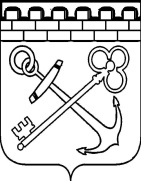 КОМИТЕТ ПО ЖИЛИЩНО-КОММУНАЛЬНОМУ ХОЗЯЙСТВУЛЕНИНГРАДСКОЙ ОБЛАСТИПРИКАЗот ____________ 2021 года № __О внесении изменений в приказ комитета по жилищно-коммунальному хозяйству Ленинградской области от 7 июня 2019 года № 18 «Об утверждении размера предельной стоимости услуг и (или) работ по капитальному ремонту общего имущества в многоквартирном доме, которая может оплачиваться некоммерческой организацией «Фонд капитального ремонта многоквартирных домов Ленинградской области» за счет средств фонда капитального ремонта, сформированного исходя из минимального размера взноса на капитальный ремонт, на 2020-2022  годы»В соответствии с частью 4 статьи 190 Жилищного кодекса Российской Федерации, пунктом 2.25 Положения о комитете по жилищно-коммунальному хозяйству Ленинградской области, утвержденного постановлением Правительства Ленинградской области от 28 ноября 2016 года № 450, п р и к а з ы в а ю:Внести изменения в размер предельной стоимости услуг и (или) работ по капитальному ремонту общего имущества в многоквартирном доме, которая может оплачиваться некоммерческой организацией «Фонд капитального ремонта многоквартирных домов Ленинградской области» за счет средств фонда капитального ремонта, сформированного исходя из минимального размера взноса на капитальный ремонт, на 2020-2022 годы, утвержденный приказом комитета по жилищно-коммунальному хозяйству Ленинградской области от 7 июня 2019 года 
№ 18, согласно приложению к настоящему приказу. Настоящий приказ вступает в силу со дня его официального опубликования.Контроль за исполнением настоящего приказа оставляю за собой. Председатель комитета                                                                               А.М. ТимковУТВЕРЖДЕНЫприказом комитета по жилищно-коммунальному хозяйству Ленинградской областиот ____________ 2021 года № __(приложение)Изменения, которые вносятся в  размер предельной стоимости услуг и (или) работ по капитальному ремонту общего имущества в многоквартирном доме, которая может оплачиваться некоммерческой организацией «Фонд капитального ремонта многоквартирных домов Ленинградской области» за счет средств фонда капитального ремонта, сформированного исходя из минимального размера взноса на капитальный ремонт, на 2020-2022 годы, утвержденный приказом комитета по жилищно-коммунальному хозяйству 
Ленинградской области от 7 июня 2019 года № 18 Изложить пункт 4 в следующей редакции:Изложить пункт 6 в следующей редакции:_______________________№ п.пНаименование услуг и (или) работЕдиница измерения Предельная стоимость услуг и (или) работ (руб.)
  на 2021г.  Предельная стоимость услуг и (или) работ (руб.) на 2022г.с индексом-дефлятором  на 2022г. К=1.043  123464Ремонт крыш, в том числе:4.1полная замена металлического покрытия крыш с устройством примыканий, полная замена покрытия кровли из штучных материалов (шифер, черепица и т.п.); ремонт с частичной заменой стропильных ног; мауэрлатов; обрешетки сплошной и разряженной из брусков, антисептирование и антипирирование деревянных конструкций; утепление подкровельного (чердачного) перекрытия, ремонт (замена) слуховых окон; ремонт или замена системы водоотвода (свесы, желоба, разжелобки, лотки) с заменой водосточных труб и изделий (наружных и внутренних); ремонт или замена надкровельных элементов1 м2 крыши9 2409 6374.2полная замена покрытия кровли из рулонных битумородных материалов (рубероид) на кровли из наплавляемых материалов с устройством примыканий; утепление подкровельного (чердачного) перекрытия, ремонт стяжки для кровельного покрытия; ремонт или замена системы водоотвода (свесы, желоба, разжелобки, лотки) с заменой водосточных труб и изделий (наружных и внутренних); ремонт или замена надкровельных элементов1 м2 крыши7 0157 316№ п.пНаименование услуг и (или) работЕдиница измерения Предельная стоимость услуг и (или) работ (руб.)
  на 2021г.  Предельная стоимость услуг и (или) работ (руб.) на 2022г.с индексом-дефлятором  на 2022г. К=1.043  123466Утепление и ремонт фасадов6.1Ремонт фасадов, не требующих утепления, в том числе:
ремонт штукатурки (фактурного слоя), включая архитектурный ордер; ремонт облицовочной плитки; окраска по штукатурке или по фактурному слою; ремонт и восстановление герметизации горизонтальных и вертикальных стыков стеновых панелей крупноблочных и крупнопанельных зданий; ремонт и восстановление со стороны фасада герметизации стыков оконных и дверных проемов мест общего пользования; окраска со стороны фасада оконных переплетов; ремонт ограждающих стен;
ремонт и замена окон и балконных дверей (в составе общего имущества); ремонт или замена входных наружных дверей.
В том числе:
общие для обеих групп зданий работы:  
ремонт балконов с заменой при необходимости консолей, гидроизоляцией и герметизацией с последующей окраской; усиление конструкций козырьков над входами и последними этажами с последующей отделкой поверхностей; усиление конструкций карнизных блоков с последующей отделкой поверхностей; смена оконных отливов; смена водосточных труб; ремонт и утепление цоколя; ремонт отмостки.Дом панельный  1 м2 фасада6 5206 800Дом кирпичный   1 м2 фасада9 1749 569Дом до 4-х этажей, деревянный, без усиления стен1 м2 фасада6 9987 299Дом до 4-х этажей, деревянный, с усилением стен1 м2 фасада9 2759 6746.2Ремонт фасадов,  требующих утепления, в том числе:
ремонт и утепление ограждающих стен с последующей отделкой поверхностей;
ремонт окон и балконных дверей (в составе общего имущества) или замена на окна и двери в энергосберегающем конструктивном исполнении (оконные блоки с тройным остеклением и др.) с последующим их утеплением (герметизацией);
ремонт входных наружных дверей с последующим их утеплением или замена на металлические двери в энергосберегающем конструктивном исполнении.
В том числе:
общие для обеих групп зданий работы:  
ремонт балконов с заменой при необходимости консолей, гидроизоляцией и герметизацией с последующей окраской; усиление конструкций козырьков над входами и последними этажами с последующей отделкой поверхностей; усиление конструкций карнизных блоков с последующей отделкой поверхностей; смена оконных отливов; смена водосточных труб; ремонт и утепление цоколя; ремонт отмостки.6.2Дом панельный  1 м2 фасада9 62010 0346.2Дом кирпичный   1 м2 фасада10 53110 9846.2Дом до 4-х этажей, с восстановлением отсутствующих балконов. 1 м2 фасада14 99315 6386.2Дом до 4-х этажей, деревянный, без усиления стен.1 м2 фасада8 8879 2696.2Дом до 4-х этажей, деревянный, с усилением стен1 м2 фасада12 40712 941